Отдых в Адлере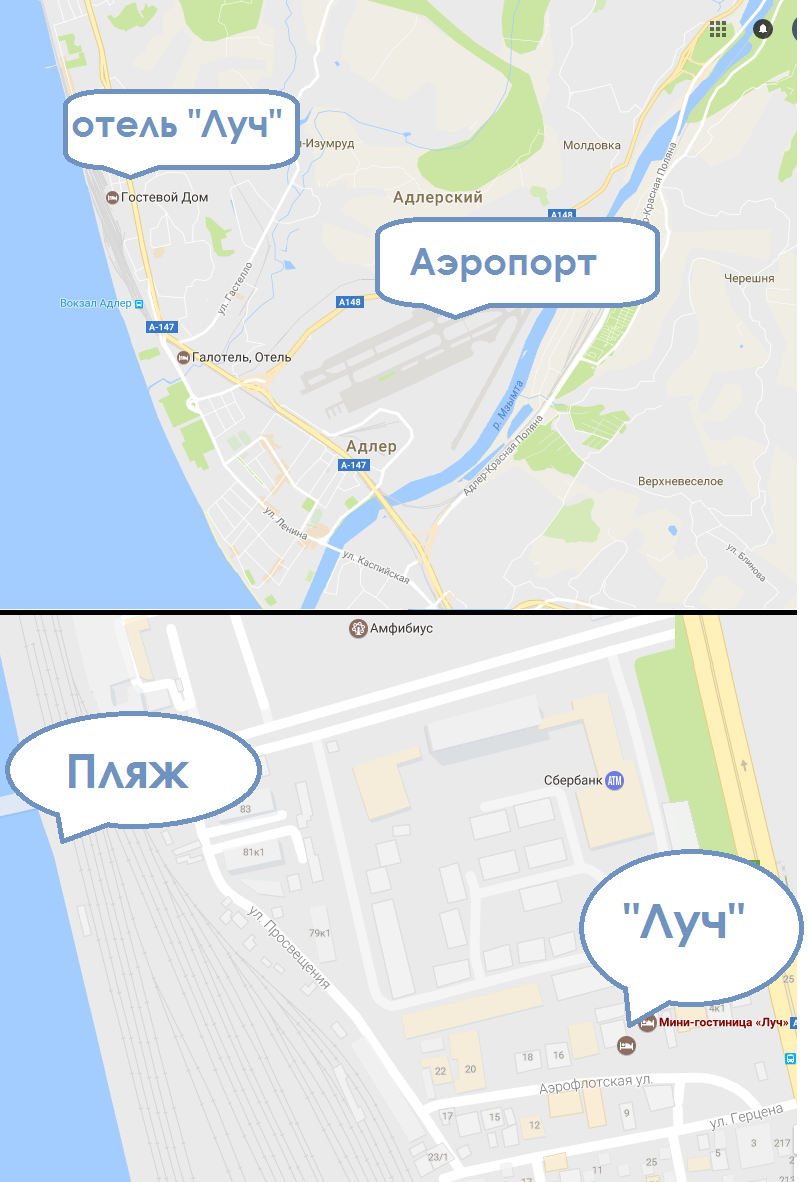 Отель «Луч» Курортный городок, АдлерАдрес: Аэрофлотская, 8 (береговая линия)Расположение:Галечный пляж – 3 минутыКурортный городок – 2 минутыАквапарк «Амфибиус» – 2 минутыПродуктовые магазины – 1 минутаОстановка общественного транспорта – 1 минутаОлимпийский парк – 15 минут на маршруткеФутбольный стадион «Фишт» – 20 минутж/д вокзал Адлер – 1 км.Аэропорт Адлер – 5 км.Красная Поляна – 50 минут на «Ласточке»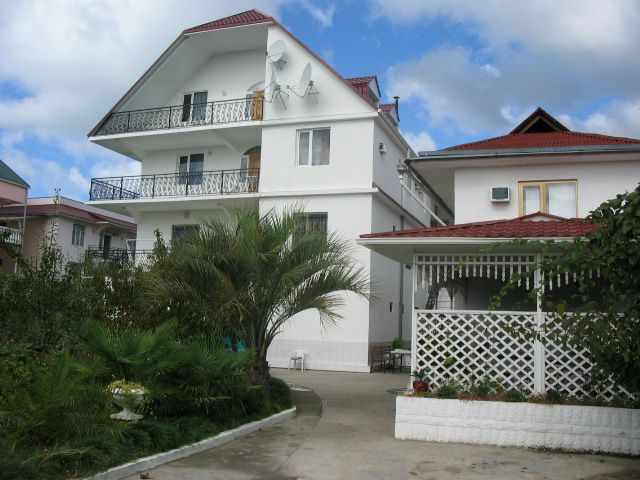 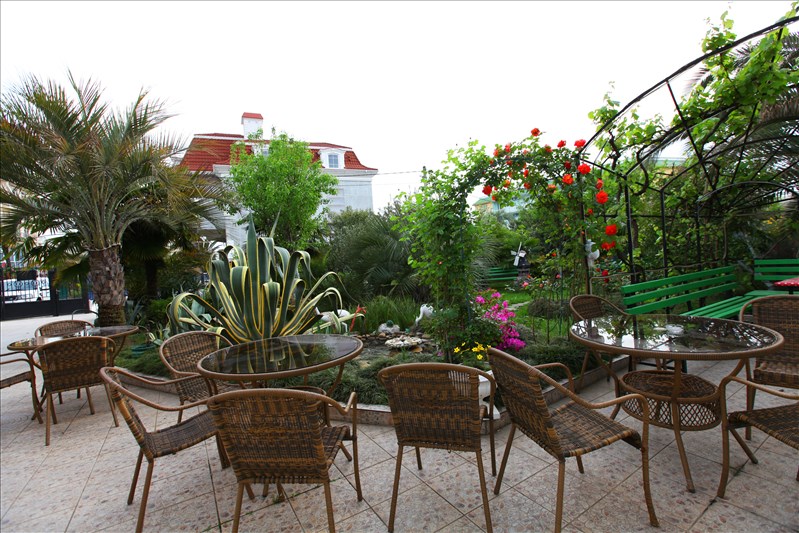 Услуги питания: Трехразовое порционное питание в кафе по специальному сезонному меню.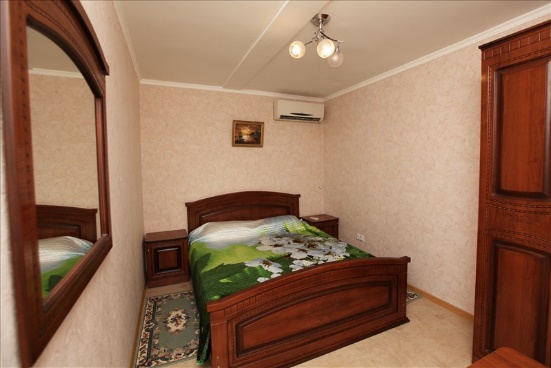 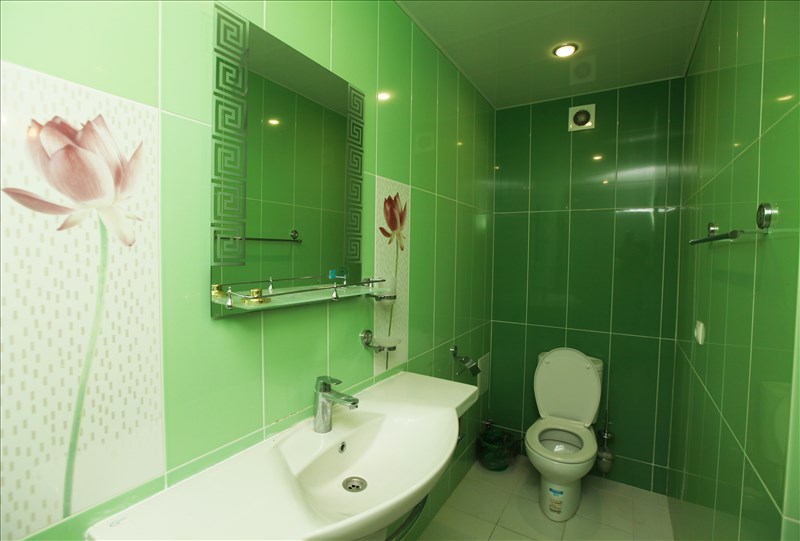 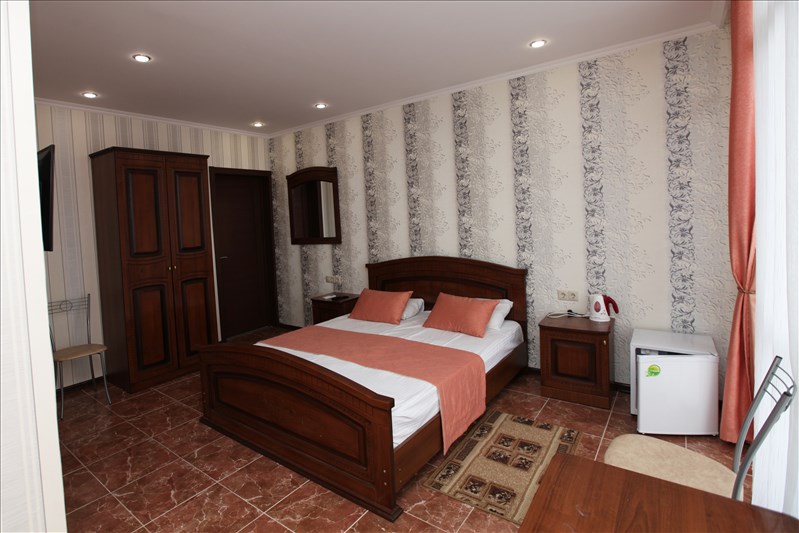 Графики заездов на 2018 год:Порядок подачи заявок на отдых курортном городке Адлер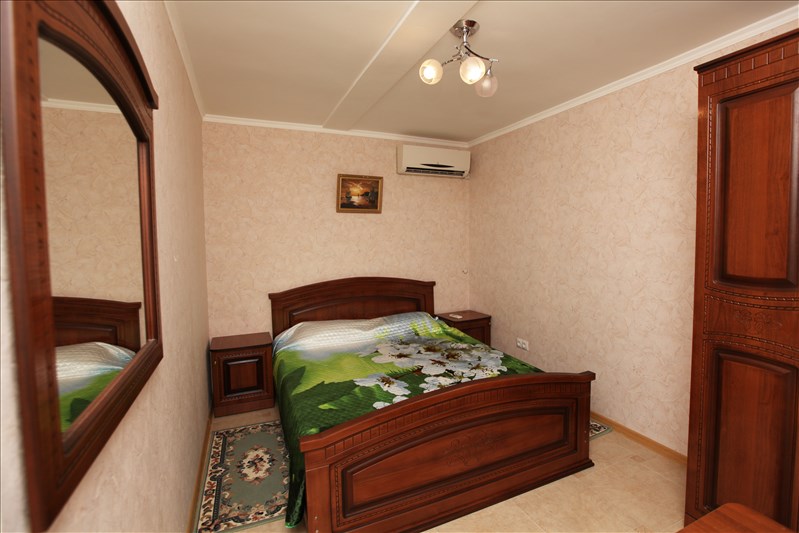 Работник - член профсоюза знакомится с предложением. Выбрав заезд обращается в профсоюзный комитет к председателю ППО свой организации.Председатель первичной профсоюзной организации заполняет заявку по предлагаемой форме.Образец Формы заявкиЗаявка в РК принимается до 31 января 2018 года.На основании присланной заявки, РК Профсоюза формирует список.Работнику после согласования направляют реквизиты для оплаты путевки.Работник производит своевременную оплату путевки, после чего направляет копию чека об оплате в РК Профсоюза Советского района ул. Николаева 9а каб. 205. (Обязательно пописав на копии чека ФИО члена Профсоюза и организацию).Внимание!!!  оплаченная путевка возврату не подлежит.Номер заездаДатыСтоимость за сутки с 3-х разовым питанием1 заезд17.06.18-01.07.181600 рублей2 заезд03.07.18-17.07.181800 рублей3 заезд19.07.18-02.08.181800 рублей4 заезд04.08.18-18.08.181800 рублей5 заезд20.08.18-03.09.181800 рублей6 заезд05.09.18-19.09.181700 рублейНаименование организацииНомер заездаДаты заездаФИО полностью – члена профсоюзаФИО полностью члена семьи, дети указать полных лет и дату рожденияФИО детей от 4-х до 8 летФИО детей до 4-х лет, без предоставления дополнительного места.Сотовый контактный телефонe-mail свой